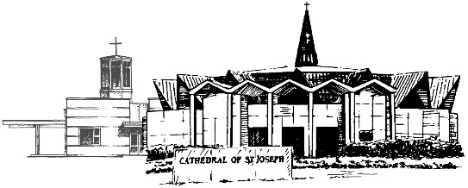 Consent Form for Direct Communication with MinorsThis form allows you, the parent or guardian, to be aware of the various forms of communication used in your parish’s youth formation programs.  It allows you to identify who may communicate directly with your child and by what means.  Parents or guardians will always be included on all written or digital communications with their child, and will always be granted full access to any digital or social media forum used for parish ministry to young people.To be Completed by Parish Ministry ProgramTo be Completed by Parent or GuardianSignature:___________________________________________________________	Date:__________________________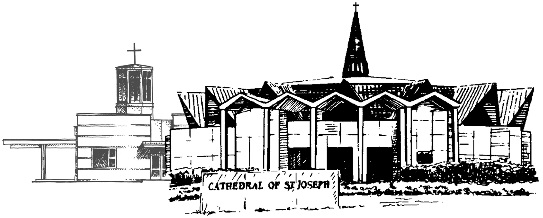 Video and Photography ConsentThis form allows you, the parent or guardian, to identify how images of your child may or may not be used for purposes of print, online or social media communication or promotion.  In any print, digital and online postings, your child will never be identified by written caption without specific written consent of the parent.  Your child will never be “tagged” in any posting through social media.Parish Name: _______________________________________________________________________________________Sponsoring Ministry: _______________________________________________________________________________Parent/Guardian Name:____________________________________________________________________________Child(ren) Name(s):________________________________________________________________________________You may not use any images, video, or audio of my child in any online, social media, or print format for any reason.I consent that photographs/video recordings/audio recordings of my child may be used in the following circumstances (check all that apply):Posted within a private, closed Facebook group moderated by the sponsoring parish ministry/event.Posted on a public Facebook page moderated by the parish.Posted on a public webpage or website moderated by the parish or sponsoring ministry/event.Posted in the print or online version of the parish bulletin.Posted on other digital or print promotional materials or publications affiliated with parish or sponsoring ministry.Signature:___________________________________________________________	Date:__________________________